Reader’s Response	After silent reading on Fridays you will be expected to write a response based on what you have read.  Your response must be about one page (single-spaced), and include the following criteria:At the top left of your page include the following information:Title: ___________________Author: ___________________Number of pages read: ______________  (these are the number of pages you are able to read during silent reading)A summary of your reading – Title of novel, author, what has happened to the characters and the setting? What problem or conflict exists?  Has it been resolved? This should take 4-5 sentences.A personal reaction to what you’ve read.  How did you feel as you read along? (entertained, laughed, shocked, scared, felt pity, envy, etc.)  Have you been in a similar situation or do you know someone else who has?  What do you think about the author’s writing?  (characterization, setting, use of language, plot twists, suspense, humour, etc.)  This should be at least 8 – 10 sentences.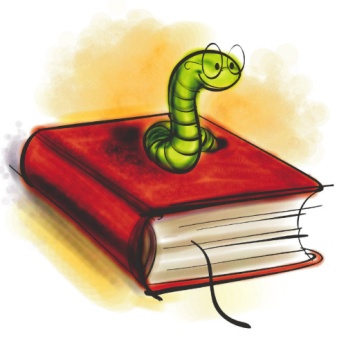 Evaluation:	Throughout the semester I will periodically collect reading responses.  Each reading response that I collect will be marked out of 15.  In addition to reading responses you will also be assessing your reading responses in order to see how your reading skills have improved and how you might go about improving them further.  Response marks will be based on the quality of your response, not simply the quantity.Marks will be subtracted if you:Don’t have a book or forget it in your locker Talk/ Socialize during silent reading or response timeSleepRead something that is unacceptable (e.g. magazine, comic book, etc.)REMEMBER, NOVELS ONLY!!!